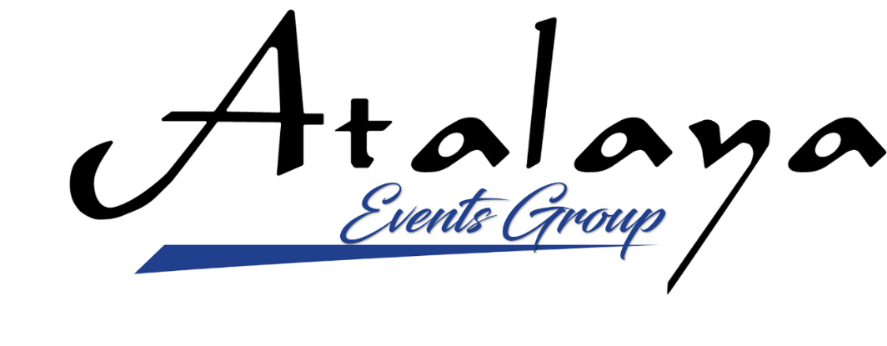 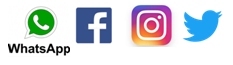 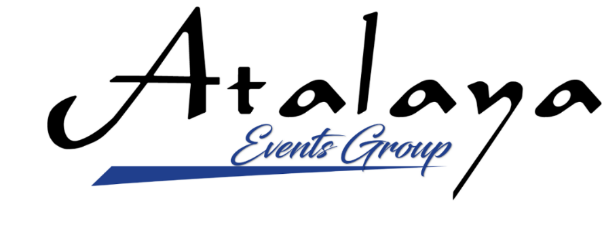 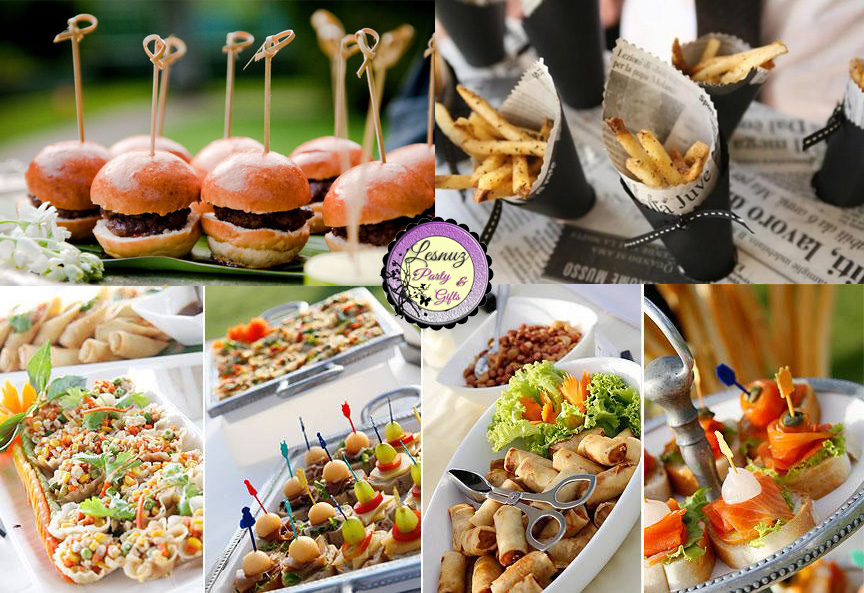 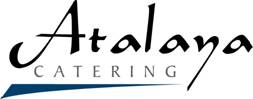 Este Coctel Se Compone De 2,5 Horas De Comida + 3 Horas De Barra Libre + Cocteleria + Pastelillos FrancesesEste Coctel Está Exento De Cualquier PromociónEste Coctel Es Al Pase, Todo De Pie, Con Mesas De Apoyo, Y Sillas Alrededor ENTREMESES FRIOSDEGUSTACION CHACINASJamón ibéricoCaña de lomo ibéricaQueso Curado en su QuesoBOCADITOS TRADICIONALESPincho de tortilla española con mahonesaMini Tartaletas de pipirrana con melva canuterasVoulevant de Mouse de gamba con hueva de lumpoCucharilla de pulpo a la Gallega con puré de patatasTosta de boquerones en vinagre sobre lecho de salmorejoBOCADITOS INNOVADORESFestival de sushi y maki – sushiTosta de pimiento del piquillo y huevo de codornizMini pionono de crepés de salmón con queso a las finas hierbasENTREMESES CALIENTESVARIOS CALIENTESMini – lasaña de verdurasMejillones tigres al estilo vizcaínoCubo de Bacalao dorado con lacto – Ali oliChupito de crema alpujarreña con picatostesFRITOS VARIADOS DE LA TIERRAChocos FritosAdobo GaditanoMerluza al limónDelicias de ibéricoCroquetas caserasBoquerones rellenosNUESTRA BARBACOADEGUSTACION DE CARNE A LA BRASAPinchito morunoMini Serranito AndaluzFuente de patatas bravasMini Hamburguesitas de terneraMini Kebab de cordero de TempuraPincho de chistorra al Pedro XimenezTostas de pluma ibérica al mojo picónPOSTREPastelería VariadaBODEGAVino Tinto El Sotillo, Vino Blanco Seco Señorío de los Llanos, Vino Rosado Vegaverde, Vino Dulce, Manzanilla De Sanlúcar De Barrameda (Bodegas Barbadillo), Cerveza Cruzcampo, Refrescos Marca Coca Cola, Nestea, Aquarius, Shandy, San Miguel 0,0, Zumos De Melocotón Y Piña, Agua Mineral Y CavaEste Coctel Se Compone De 2,5 Horas De Comida + 3 Horas De Barra Libre + Cocteleria En Barra Libre + Pastelillos FrancesesEste Coctel Está Exento De Cualquier PromociónEste Coctel Es Al Pase, Todo De Pie, Con Mesas De Apoyo, Y Sillas Alrededor Este Coctel Puede Darse Sin Barra Libre Descontando Al Precio: 5€68€ Iva IncluidoEste Coctel Se Compone De 2,5 Horas De Comida + 3 Horas De Barra Libre + Cocteleria + Pastelillos FrancesesEste Coctel Está Exento De Cualquier PromociónEste Coctel Es Al Pase, Todo De Pie, Con Mesas De Apoyo, Y Sillas Alrededor ENTREMESES FRIOSDegustación de sushi y maki-sushiErizo de melón con jamón y mentaCono salado relleno de guacamolesDegustación de nuestras chacinas ibéricasPiruleta Crujiente de parmesano y hojaldreTosta de micuit de foie con churney de pecaBrocheta de queso fetta y aceite de albahacaJamón ibérico, caña ibérica y salchichón ibéricoChupito de Salmorejo con viruta crujiente de jamónGellet de vino rosado con espuma de cítrico y peta zetaPiña Erizada de mini – crepés de salmón a las finas hierbasCubito de ensalada de canónigos con queso de cabra y vinagreta miel de cañaENTREMESES CALIENTESRisotto de Boletus y aceite de trufaCucharilla de albondiguitas al roquefortMini – lasaña de verduritas de la huertaBuñuelos de tinta de calamar y bacalaoSurtidos de ravioles ibéricos hojaldradosFestival de langostino en crocanti de maíz y en tempuraFRITOS VARIADOS DE LA TIERRAAdobo GaditanoDelicias de ibéricoCroquetas caserasChoquitos de HuelvaNUESTRA BARBACOADEGUSTACION DE CARNE A LA BRASAMini Serranito AndaluzPincho de pollo morunoTaleguitas de cola de toroMini Hamburguesitas de terneraMini Kebab de cordero de TempuraTosta de pluma ibérica al mojo picónPincho de chistorra al Pedro XimenezPOSTREPastelería VariadaBODEGAVino Tinto El Sotillo, Vino Blanco Seco Señorío de los Llanos, Vino Rosado Vegaverde, Vino Dulce, Manzanilla De Sanlúcar De Barrameda (Bodegas Barbadillo), Cerveza Cruzcampo, Refrescos Marca Coca Cola, Nestea, Aquarius, Shandy, San Miguel 0,0, Zumos De Melocotón Y Piña, Agua Mineral Y CavaEste Coctel Se Compone De 2,5 Horas De Comida + 3 Horas De Barra Libre + Cocteleria En Barra Libre + Pastelillos FrancesesEste Coctel Está Exento De Cualquier PromociónEste Coctel Es Al Pase, Todo De Pie, Con Mesas De Apoyo, Y Sillas Alrededor Este Coctel Puede Darse Sin Barra Libre Descontando Al Precio: 5€73€ Iva Incluido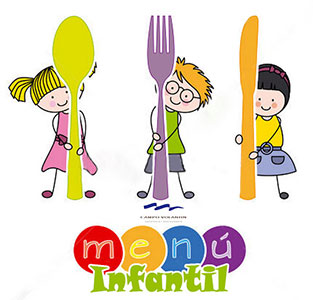 Hay 5 Opciones De Menú Infantil Para el Cóctel Elige Una De Las 5 Opciones Para Todos Los Niños Comprendidos Entre Los 2 Y 12 Años.Opción 1Pechuga De Pollo A La Plancha, Patatas Fritas Naturales Croquetas De La Abuela, Mini York Queso Y TortillitaOpción 2Hamburguesa Con Queso, Patatas Fritas Naturales Y Croquetas De La AbuelaOpción 3Mini Pizzas VariadasOpción 4Hot Dog Con Patatas FritasOpción 5Lagrimitas De Pollo Con Patatas FritasEl Postre Para Las Opciones 1 al 5Tarta De La Boda O Mico Lápiz(Une Las Dos Opciones por solo 1€)Precio Del Menú Infantil: 24 EurosMenú Juvenil Para Niños De 13 A 17 AñosPara Aquellos Menús Que Comen Algo Más Que Un NiñoPrimer Plato: Combi – Atalaya (Jamón, Caña, Queso Y Langostinos)Segundo Plato: Cualquiera De Las 5 Opciones Del Menú Infantil + Postre A ElegirPrecio Del Menú Juvenil: 37 EurosAl Contratar Un Menú Juvenil hay Que Pagar también otros Servicios Extras Como Bufet De Quesos, Sushi, Buffet De Pizzas, Tortitas Americanas Etc. En caso de ser contratados)Para Ampliar El CóctelPuedes Poner Otros Tipos De Aperitivos Y Ampliar A Tu Gusto el CóctelAquí Te Damos Varias Opciones.	€/Ad.Tortilla al pase	0,6€Piña erizada de langostinos 	0,9€Queso en sus quesos 	0,8€Tosta de huevo de codorniz con jamón ibérico 	1,2€Tosta de pan con pipirrana y anchoa del cantábrico ahumada	1,2€Piruleta de parmesano y hojaldre	1,4€Chupito de salmorejo con espuma de jamón	1,2€Catavino de langostino crocantis en quicos con reducción al px 	1€Sopa de melón con menta y chupachups de sandía con jamón 	1€Mini hamburguesas de ternera	 1,2€Si quieres chacina al pase (jamón ibérico, caña ibérica y queso bofar) 	1,8€Si quieres degustación de quesos en recepción 	3€Vea el buffet de queso en: http://grupoatalaya.net/index.php/varios-2Gelcot de vino rosado con espuma de maracuyá y peta zetas	 1,1€Espuma de foie con salteado de setas silvestre	1,2€Buffet de sushi con salsa de soja, wassabi y palillos de madera 	3€La lonja: buffet en puestos relleno de gambas, langostinos y mejillones	3,7€Perolillos de patatas bravas con Ali – olí (perolillo para cada 4 comensales) 	1€Estos precios podrán variar dependiendo del precio de mercado en el momento del eventoLa Barra Libre3 Horas De Barra Libre En Las Que Podrás Disfrutar De Todas Estas Marcas:RonesLegendario, Barceló, Brugal, Malibu, Ron Miel Puerto De IndiasGinebra Seagrams Gin, Beefeater, Rives, Casha (Ginebra De Fresas De Cádiz), LariosWhiskyJb, White Label, Red LabelVodka Vodka SmirnoffSin Alcohol Mora, Manzana, GranadinaOtras Opciones Crema De Whisky, Amaretto, Licor 43No lo dudes si hay alguna marca que quieres que aparezca…. Consulta¿No tienes suficiente con 3h? Amplia la barra libre por solo 4€ por adulto contratado por cada hora extra.Otras opciones para la barra libreCoctelería en barra libre ------------------------------------------------------------- 1,2€/comensalFuente de chocolate (más de 2m de altura) -------------------------------------- 320€Fuente de chocolate (pequeña ------------------------------------------------------ 170€Bufet de pizzas  ---------------------------------------------------------------------- 1,6€/comensalTortitas americanas ------------------------------------------------------------------ 1,2€/comensalProfiteroles ---------------------------------------------------------------------------- 27€/2 docenasPastelería francesa ------------------------------------------------------------------- 37€/kg Pastelería marroquí ------------------------------------------------------------------ 67€/ kg Chapatitas de pringa ---------------------------------------------------------------- 17€/docena Montaditos de lomo ----------------------------------------------------------------- 19€/docena Mini-serranitos ---------------------------------------------------------------------- 20€/docenaEmparedados caseros --------------------------------------------------------------- 17€/docenaCaldo blanco del puchero con hierba buena ------------------------------------- 0,8€/unidadEstos precios podrán variar dependiendo del precio de mercado en el momento del eventoServicios Extras Para El Cóctel  Servicios Adicionales En La Recepción Maestro cortador de Jamón (Jamón no incluido)  	 160 €Buffet De Quesos 	 3 €/AdBuffet De Sushi  	 3 €/AdVenenciador 	 Consultar Amenización Con Cantante Y Pianista 1 Hora Y Media 	 310€  Pianista 	 Consultar Violinista 	 Consultar Oficiante De Bodas +  Amenización De Boda Civil Con Cantante Y Pianista	 350€ Fuegos Artificiales (6 minutos)	 600€Espectáculo De Caballo (Solo Salón Marino) Y En El Palmitero 	 Consultar Opciones De Menú Café O Infusiones Servicio en mesa	 1,4€/Adulto Buffet De Café 	 1,2€/ AdultoBuffet De Café Premium Capsulas 	 1.4€/ AdultoDisponemos De Carta De Vinos 	 ConsúltanosOpciones Para La Barra Libre Hora extra Dj 	 Consúltanos Servicio de Wedding Planner	 ConsúltanosServicio de Animación Infantil	 ConsúltanosCualquier Tipo De Actuación, Animadores, Magos…Etc. 	 ConsúltanosCatering De Shishas (Cachimbas)	 ConsúltanosVideo Proyector 	 ConsúltanosKaraoke 	 ConsúltanosFoto Matón 	 ConsúltanosServicio Profesional De Fotografía	 ConsúltanosAlquiler de Vehículos clásicos o de lujo	 ConsúltanosServicio de Autobuses 	 ConsúltanosCoctelería En Barra Libre	 1,2€Ad.Añade A La Barra Libre El Especial Ginebra Premium  	 Consúltanos Candy Bar 	 170€ Carrito De Helados 	 350€  Fuente De Chocolate 2 Metros 	 320€Fuente De Chocolate Mini 	 170€Castillo Hinchable --------------------------------------------------------------------------------------------------------------------------------  170€Estos precios podrán variar dependiendo del precio de mercado en el momento del eventoAtenciones Especiales Para su EventoIncluye El Montaje Entero De Su Boda, Mesas, Sillas, Dundas De Las Sillas, Cubertería, Platos Y Cristalería Cocina Propia, Elaboración Casera Del Producto Al Día Sin Precocinados. Profesionales IncluidosCentro De Mesas Y Presidencial No Incluidos Música Ambiental En Salón PersonalizableMenú Degustación Para 6 Pax (Mínimo 180 Adultos) Menú Degustación Para 2 Pax Solo En Menú De Bodas Inferiores A 180 Adultos. Las Bodas De Menos De 100 Comensales No Tienen Prueba De Menú – En Este Caso Seria De Pago – Consultar – EN COCTELES NO HAY PRUEBA DE MENUPlano de Mesas o Sitting Plan  IncluidoMinutas Degustación Impresa En Mesa IncluidoEl Sorbete Elegido Será Para Todo El Mundo Por Igual, No Se Puede AlternarServicio De Camareros Incluido Montaje De Bodas Civiles Solo Por 150 Euros (Montaje De Mesa Altar, Sillas Con Sus Fundas Blanco O Burdeos, Y Alfombra Roja)Adornos Florales No Incluidos. Equipo Música No IncluidoLa Bodas Que Se Firmen La Reserva Serian 1000 Euros A Pagar 500 Euros A La Firma Del Contrato Y 5 Cuotas De 100€ Al Mes Siguiente De La Firma Hasta Completar La Cantidad De Mil Euros. Luego 10 Días Antes De La Boda Se Abonaría El 50% Que Quede Del Importe De Restar Los 1000 Euros Y El Resto Al Día Siguiente De La BodaEn el caso que los asistentes no superen los 80 totales, se le aplicará un suplemento de 4€ más  por comensal, independientemente del tipo de menú.Minimo a Facturar 50 comensales. Los Canapés, Fritos, Platos y Bodega de la Promoción todo incluido pueden modificarse igualando o mejorando su contenido, éstos estarán publicados en la página web oficial www.grupoatalaya.net. Sólo tendrán validez si están publicado en este medio.   Atención al cliente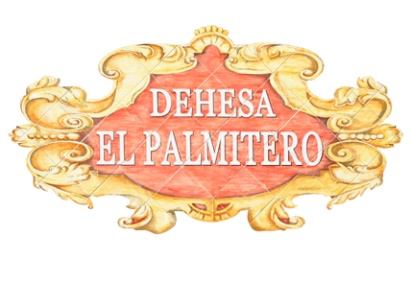 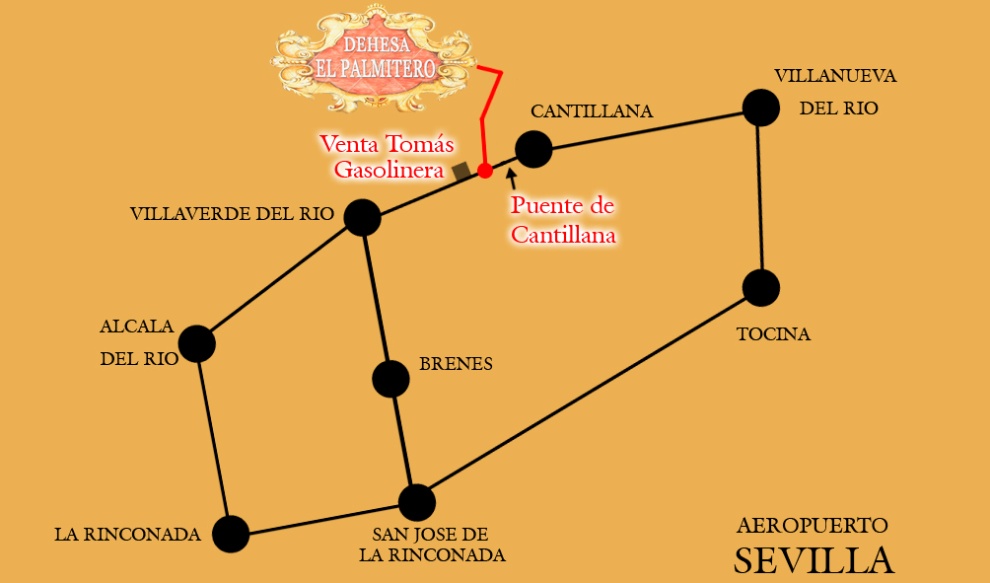 Jesús reina (relaciones públicas)Móvil: 660 411 887Para Más InformaciónNo Dudes En Consultar Nuestra Pág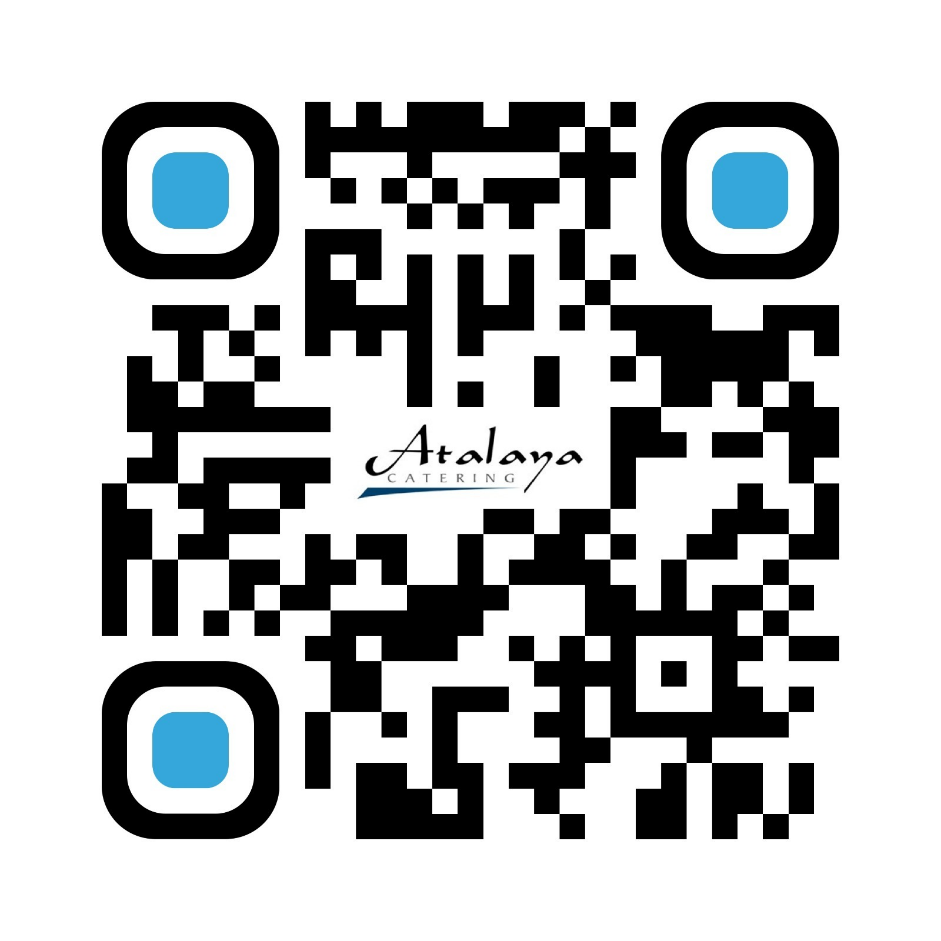 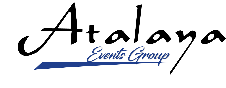 